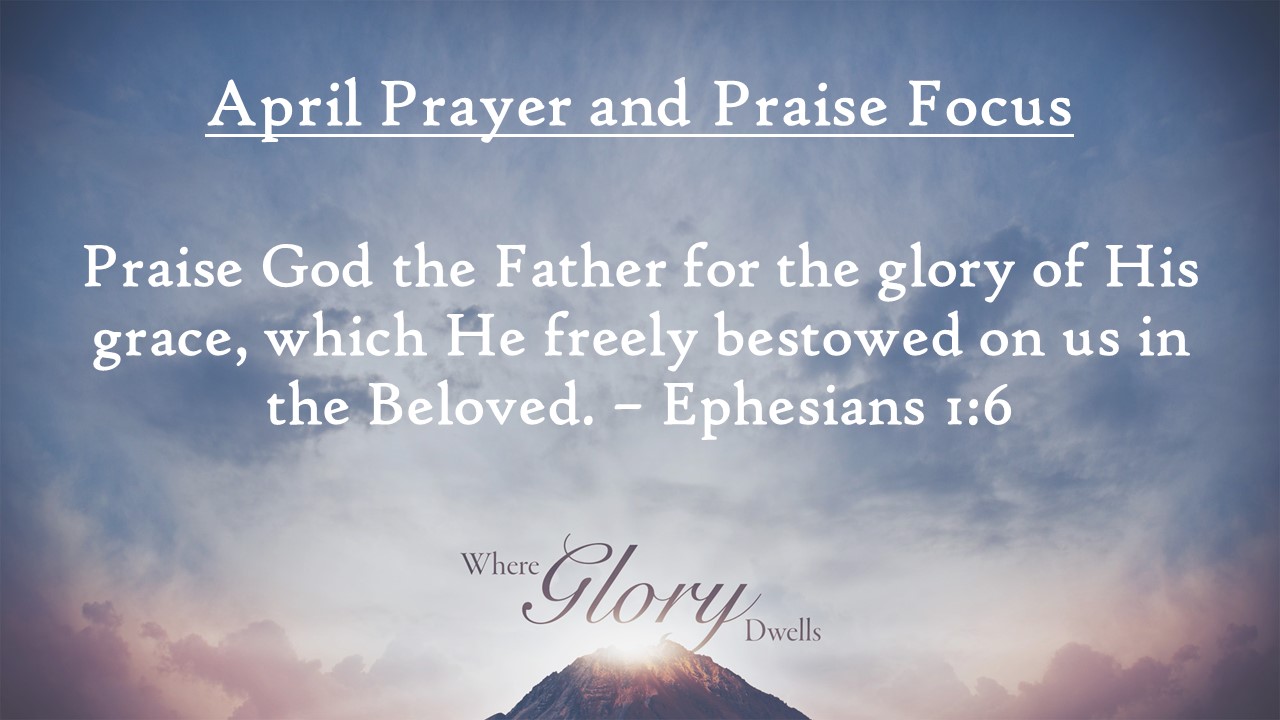 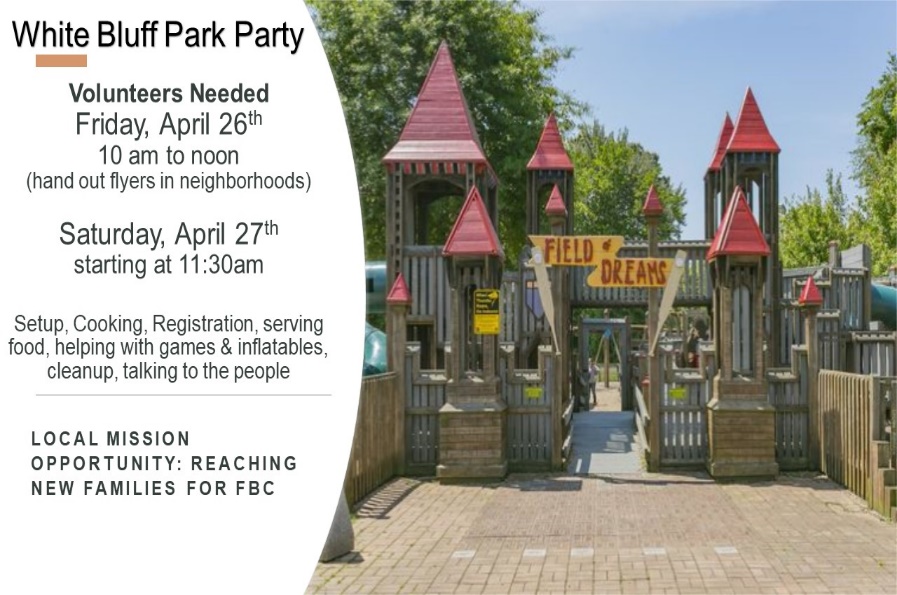 Prayer Focus for month:Ephesians 1:6  How great is the love the Christian receives from both God the Father and God the Son. The incarnation is quite unimaginable as God the Father watches his beloved Son suffer so that people might be forgiven of sin. The love of God is on display as the Son empties himself by taking on human flesh. The ultimate height of salvation is that God loves humanity as he loves the Son, because they are united with the beloved. The Christian is called beloved, revealing an intimacy surpassing anything imaginable. (Dr. Martyn Lloyd-Jones) How great is the love the Christian receives from both God the Father and God the Son. The incarnation is quite unimaginable as God the Father watches his beloved Son suffer so that people might be forgiven of sin. The love of God is on display as the Son empties himself by taking on human flesh. The ultimate height of salvation is that God loves humanity as he loves the Son, because they are united with the beloved. The Christian is called beloved, revealing an intimacy surpassing anything imaginable. (Dr. Martyn Lloyd-Jones) How great is the love the Christian receives from both God the Father and God the Son. The incarnation is quite unimaginable as God the Father watches his beloved Son suffer so that people might be forgiven of sin. The love of God is on display as the Son empties himself by taking on human flesh. The ultimate height of salvation is that God loves humanity as he loves the Son, because they are united with the beloved. The Christian is called beloved, revealing an intimacy surpassing anything imaginable. (Dr. Martyn Lloyd-Jones)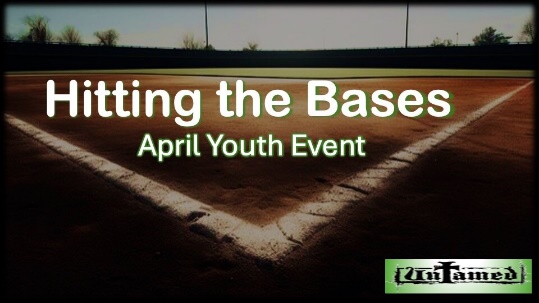 Mid-week Activities: Wednesday, April 24th  Youth Choir – 5:00 pm in the choir roomKids JAM - Children’s Choir – 5:15 pm in the B hallway (Upcoming concert: May 1st at 6:30pm in the sanctuary – THY WORD)Fellowship Hall: Pastor’s Bible Study – 6:30pm DiscipleLife Classes: 6:30pm, C-Hallway, Guest Central, Youth Building Children’s Activities: Children’s Activities: 6:30 pm childcare for birth through ages 3, Mission Friends, RA/GA classes (Pastor Ken Metcalf, Children’s Minister) Student Activities: 6:00 pm Hitting the Bases     (Pastor Tim Hopper, Student Minister)Adult Choir: 6:30 pm (Pastor Jeff Clark) 